更多可能 更好未来学而思网校城市运营实习生 2021届校园招聘【公司介绍】学而思网校是好未来教育集团（2010 年纽交所上市）旗下的中小学在线教育品牌，也是国内较早整合“互联网”与“教育”两大领域的中小学在线学习平台之一。学而思网校，为 3-18 岁孩子提供小初高全学科课外教学。十余年教学沉淀，“直播+辅导”双师模式，AI 技术辅助教学。2008年成立至今，陪伴千万孩子成长，家长间口口相传，全国 300 多个城市的中小学生都在网校学习。【招聘岗位】学而思网校--城市运营实习生岗位工作职责：熟悉体验课产品及服务流程，针对区域反馈，持续进行转化策略优化；协助完成区域市场的运营情况，针对区域情况进行策略指导，协助更好落地；根据市场销售计划，完成转化目标； 协助完成线上运营，从流量引入，课程设计到裂变转化的全流程梳理；协助与总部对接，协调总部资源为分公司提供支持；领导安排的其他任务。工作要求：在校学生，专科及以上；具有较强逻辑沟通能力及交际技巧，学习能力、具有较强的亲和力；具有一定的市场分析及判断能力，良好的客户服务意识；每周到岗三到六天。薪酬福利：薪资构成：底薪+提成 底薪：北上广深南杭180元/天，其他城市150元/天；阶梯式提成，日均300+ 实习满三个月可开具实习证明，毕业后提供转正机会。应聘流程：简历筛选-电话邀约-线上面试-0ffer入职-线下培训（1天）-试岗-转正工作地点：上海 北京 杭州 南京 宁波 苏州 天津 西安【投递方式】扫描二维码选择你心仪的职位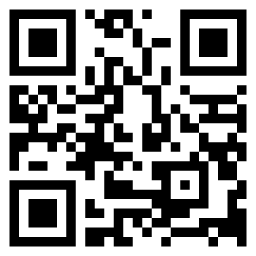 或点击链接投递：https://jinshuju.net/f/e2s7yv官方答疑QQ群：785852483加入好未来实现你的期待，创造你的未来